
Yang bertanda tangan di bawah ini :Nama					:
NIK					:
NIDN					:
Tempat, Tanggal Lahir		:
Pangkat, Golongan Ruang, TMT	:
Jabatan, TMT			:
Bidang Ilmu/Mata Kuliah		:
Fakultas/Program Studi 		:
Unit Kerja 				:Dengan ini menyatakan bahwa karya ilmiah dibawah ini :Adalah benar karya saya sendiri atau bukan plagiat hasil karya orang lainSaya ajukan sebagai bahan pengajuan insentif jurnal ilmiah Ber- ISSNApabila dikemudian hari terbukti bahwa karya ilmiah ini bukan karya saya sendiri atau plagiat hasil karya orang lain, maka saya bersedia menerima sanksi sesuai ketentuan perundang-undangan yang berlaku.Demikian surat pernyataan ini saya buat untuk dipergunakan sebagaimana mestinya.Jakarta, ……………………
Yang membuat pernyataan_______________________
   NIK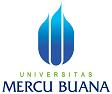 SURAT PERNYATAAN
KEABSAHAN KARYA ILMIAHQNo.Nama JurnalJudulIdentitas Karya Ilmiah1Misalnya No. ISSN/ Vol/No/ Akreditasi A/B/C2